Уважаемые коллеги!Направляем  для руководства в работе План мероприятий Года охраны труда в Профсоюзе, утвержденный на заседании Президиума ГК профсоюза  (протокол №  2  от  25.01.2018 г.).План мероприятий  прилагается.Председатель ГК профсоюза                                                    Т.А.Джерина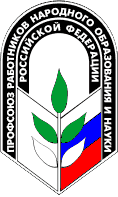 ПРофсоюз работников народного образования   и  науки  Российской  федерациичелябинская областная организацияпрофсоза работников образованияАШИНСКАЯ   ГОРОДСКАЯ ОРГАНИЗАЦИЯ  ПРОФСОЮЗА РАБОТНИКОВ НАРОДНОГО ОБРАЗОВАНИЯ И НАУКИ РФгородской комитет профсоюза456011, Челябинская область, г. Аша, ул. Ленина, 34тел. 3-13-41, факс 3-10-51; e-mail: tdzherina@mail.ru № 14 от 17.04.2018 г.Руководителю образовательной организацииПредседателю первичной профсоюзной организации